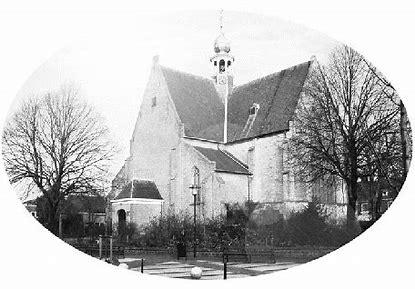 Gebruiksplan bij infectierisicoHervormde Gemeente YersekeDatum: 04-06-2020Versie: 3Hervormde Gemeente YersekeKerkplein 54401ED YersekeInhoudsopgave								pagina:2	Doel en functie van dit gebruikersplan					32.1	Doelstelling in het algemeen							32.2	Functies van dit gebruikersplan						3	2.3	Fasering									32.4	Algemene afspraken								33	Gebruik van het kerkgebouw							33.1	Basisgegevens mbt het gebruik van het kerkgebouw			33.2	Gebruik kerkzaal tijdens de diensten						43.2.1	Plaatsing in de kerkzaal							4	3.2.2	Capaciteit in anderhalve meter situatie					44	Concrete uitwerking								44.1	Gerelateerd aan het gebouw						44.1.1	Routing									44.1.2	Gebruik van kerkplein en voorportaal					44.1.3	Garderobe									44.1.4	Parkeren									44.1.5	Toiletgebruik									44.1.6	Reinigen en ventileren								54.2	Gerelateerd aan samenkomst						54.2.1	Gebruik van de sacramenten							54.2.2	Zang en muziek								54.2.3	Collecteren									54.2.4	Koffiedrinken en ontmoeting							54.2.5	Kindernevendienst								54.2.6	Gebruik bijbel/liedboek							54.3	Uitnodigingsbeleid								54.3.1	Ouderen en kwetsbare mensen						54.4	Taakomschrijvingen								54.4.1	Coördinatoren									54.4.2	Kerkenraad, diaconie en voorganger					54.4.3	Techniek									64.4.4	Organist									64.5	Tijdschema									65	Besluitvorming en communicatie						75.1	Besluitvorming									75.2 	Communicatie								76 	Overige bijeenkomsten, vergaderingen en bezoekwerk			76.1	Overige bijeenkomsten en vergaderingen					76.2	Bezoekwerk									72	Doel en functie van dit gebruikersplan2.1	Doelstelling in het algemeenMet dit gebruikersplan willen we als Hervormde Gemeente Yerseke een veilige omgeving creëren waarbij risico tot besmetting met het coronavirus wordt beperkt, ook willen we een bijdrage leveren aan het terugdringen van de verspreiding van dit coronavirus.2.2	Functies van dit gebruikersplan1. 	We beschrijven hierin de inrichting, organisatie en procedures tijdens de zogenoemde controlefase van de coronacrisis;2.	De mensen die meewerken aan het voorbereiden en organiseren van samenkomsten zullen we op basis hiervan instrueren;3.	Op basis van dit plan zetten we de communicatie op naar alle betrokkenen binnen en buiten onze gemeente;4.	Dit plan is online te vinden op onze website van de Hervormde Gemeente Yerseke, www.hervormdyerseke.nl2.3	FaseringVanaf 1 juni tot 1 juli wordt het kerkgebouw door het veiligheidsteam bestaande uit leden van de kerkhulpverlening (KHV) en de kerkrentmeesters (CVK) voorbereid voor het houden van de kerkdiensten, in principe in de ochtend; in die periode kunnen de protocollen waar nodig worden bijgesteld. Vanaf 1 juli starten we met het samenkomen in kerkdiensten met een onderlinge afstand van 1,5 meter wat in onze kerk neerkomt op  een maximum van 99 personen. Niet tot deze 99 personen worden gerekend: predikant, ouderling van dienst, organist, camera-operator, diaken van dienst (geluid). Overige aanwezige medewerkenden zijn de kerkrentmeester van dienst en enkele kerk-hulpverleners. Er zal voor elke dienst een bepaalde groep leden worden uitgenodigd (zie 4.3).2.4	Algemene afsprakenWij vinden ontmoeting, gesprek en nabijheid belangrijk. Toch willen we in het kader van onze doelstelling:Anderhalve meter afstand houden tussen mensen die niet tot hetzelfde huishouden behoren;Mensen die ziek of verkouden zijn, of die een persoon met koorts thuis hebben, dringend verzoeken om thuis te blijven;Hoesten in de binnenkant van de ellenboog of het gebruik van papieren zakdoekjes;Adviezen opvolgen van het veiligheidsteam tijdens en rond de kerkdiensten.3	Gebruik van het kerkgebouw3.1	Basisgegevens m.b.t. het gebruik van het kerkgebouwAls derden het kerkgebouw willen gebruiken/huren, dan gelden de veiligheidsregels zoals in dit document beschreven. Dat geldt dan voor huwelijken, uitvaarten en evt. gebruik door andere kerkelijke gemeenten. Altijd geldt de basisregel van minstens 1,5 meter afstand van elkaar. Kerkgangers krijgen een plaats toegewezen door het veiligheidsteam (te herkennen aan de gele hesjes) We werken vanuit het middenschip van achterzijde naar voorzijde (kansel). Vervolgens de zuidvleugel en daarna de noordvleugel waar de corridor zich bevindt, ook in de zijvleugels werken we van de achterzijde naar de voorzijde.Beschikbare plaatsen worden aangeduid met een groene sticker, de overige plaatsen zijn niet beschikbaar.3.2	Gebruik kerkzaal tijdens de diensten3.2.1	Plaatsing in de kerkzaalDe kerkzaal heeft overwegend vaste banken en bestaat uit een middenschip met twee zijvleugels , liturgisch centrum en de wandelkerk waar de ontvangst is.Kerkgangers zullen plaats nemen in de kerkzaal van achter naar voren. In de muur zijde van de bank is er plaats voor 2 kerkgangers uit hetzelfde huishouden en in de gangpad zijde van de bank is plaats voor 1 persoon. Maximaal dus 3 personen per bank.De banken worden om en om bezet.Beschikbare plaatsen zijn aangeduid met een groene sticker. De overige plaatsen zijn niet beschikbaar.3.2.2	Capaciteit in anderhalve meter situatieBij de start van de kerkdiensten met bezoekers zullen in totaal 75 mensen uitgenodigd worden, dit zal nader geëvalueerd worden. De door het veiligheidsteam te handhaven norm is en blijft 1,5 meter onderlinge afstand houden, wat neerkomt op  maximaal 99 kerkgangers. 4	Concrete uitwerking4.1	Gerelateerd aan het gebouw4.1.1	Routing	Tijdens de route 1,5 meter afstand.Bij binnenkomst staat in de wandelkerk een tafel met daarop ontsmettingsmiddel voor de handen en  de liturgie, de liturgie mag u zelf meenemen naar uw zitplaats.Bij binnenkomst gaat u rechtsaf de kerkzaal in, en volgt u de instructies van de coördinator van het veiligheidsteam op. U gaat via dezelfde route de kerk uit als we zijn binnengekomen, dus langs de zuidvleugel. Voor de orgeltrap staat een tafel met ontsmettingsmiddel. Bij het verlaten van de kerk, kunnen achter de tafel de predikant en de ouderling van dienst staan.4.1.2	Gebruik van kerkpad en voorportaalHet is niet toegestaan om op het kerkpad of in het voorportaal/wandelkerk (sociaal) te  groeperen, met name als de toestroom van kerkgangers soms tot oponthoud bij de buitendeur kan leiden. Men dient zich te houden aan de 1,5 meter. Deze wordt aangeduid met strepen op de vloer.4.1.3	GarderobeTijdens diensten in corona tijd wordt er geen gebruik gemaakt van de garderobe/kapstokken.4.1.4	ParkerenZowel op de parkeerplaatsen bij de kerk als op de fietsenparkeerplaats dient men de 1,5 meter afstand in acht nemen 4.1.5	ToiletgebruikToiletgebruik moet zoveel mogelijk vermeden worden. Alleen noodzakelijk gebruik, en alleen het toilet bij de corridor is toegankelijk. Gelieve het toilet na gebruik te reinigen met de daarvoor bestemde doekjes die je in het toilet terugvindt. Graag deponeren in de afvalemmer.4.1.6	Reinigen en ventileren	Het kerkgebouw wordt na een dienst gereinigd door aangewezen personeel.De koster zal na elke dienst de deuren tegenover elkaar gedurende 15 minuten open zetten om het gebouw door te luchten. Er is geen ventilatiesysteem aanwezig.4.2	Gerelateerd aan samenkomst4.2.1	Gebruik van de sacramentenVooralsnog is alleen een Doopdienst gepland op 23 augustus, waarvoor een apart uitnodigingsbeleid zal worden meegedeeld. In de vergadering van de kerkenraad van augustus wordt bepaald wanneer de dienst van de Belijdenis des Geloofs en de (daaropvolgende)dienst van het Heilig Avondmaal kan worden gehouden – onder de dan geldende regels. 4.2.2	Zang en muziek	Er is tijdens de dienst wel orgelspel, maar er vind geen gemeentezang plaats.4.2.3	CollecterenCollecte vindt plaats bij de uitgang. In de wandelkerk staat het rek met de drie collectezakken, voor resp. de diaconie, en de twee bestemmingen voor de kerk..4.2.4	Koffiedrinken en ontmoetingTijdens de corona periode is er geen plaats voor gezamenlijke ontmoeting en koffie drinken.4.2.5	KindernevendienstIn de zomervakantie is er geen kindernevendienst. In augustus bespreekt de leiding in welke vorm de kindernevendienst in september hervat kan worden. De crèche gaat In de zomermaanden wel door. 4.2.6	Gebruik bijbel/liedboekAlleen het gebruik van uw eigen bijbel/liedboek is toegestaan. Deze mogen ook niet in de kerkzaal achterblijven.  De liedboeken en bijbels voor algemeen gebruik worden tijdelijk opgeruimd.4.3	UitnodigingsbeleidEr worden per dienst ca. 75 mensen uitgenodigd, dat gaat op alfabetische volgorde van de achternaam. De uit te nodigen groepen worden aangegeven in het inlegvel in de nieuwste editie van Kerkelijk Leven. Stellen met 2 verschillende achternamen mogen gezamenlijk naar de kerk komen.4.3.1	Ouderen (70+) en kwetsbare mensenMits men geen ziekteverschijnselen heeft, kan naar eigen inschatting de dienst worden  bijgewoond.4.4	Taakomschrijvingen4.4.1	CoördinatorenHet veiligheidsteam wordt gekenmerkt door het dragen van een geel hesje tijdens de coördinatie in een dienst.Deze staan buiten bij de ingang van de kerk, in de wandelkerk/liturgisch centrum en achterin de kerk.4.4.2	Kerkenraad, diaconie en voorgangerTijdens de dienst zijn de dominee, ouderling, diaken en kerkrentmeester van dienst aanwezig.	Er is geen begroeting d.m.v. een handdruk.Bij het uitgaan van de kerk staat de predikant met de ouderling van dienst op gepaste afstand achter de tafel in de wandelkerk voor de begroeting.4.4.3	TechniekBij de technische ruimte voor opname van de dienst is geen verandering van plaats noodzakelijk, hier kan gewerkt worden op gepaste afstand, wel dient de operator voor en na het bedienen van de apparatuur deze te reinigen met de daarvoor bestemde doekjes die daar aanwezig zijn.Taak van de dienstdoende diaken om na de dienst de microfoons te ontsmetten.4.4.4	OrganistAchter het orgel is ruimte voor 1 persoon, er is voldoende afstand tussen de organist en de gemeente. De organist dient de toetsen en de registers voor en na de dienst te reinigen met de daarvoor bestemde doekjes die daar aanwezig zijn.4.5	Tijdschema	Zondag:5	Besluitvorming en communicatie5.1	BesluitvormingDit gebruikersplan is besproken en vastgesteld door de kerkenraad in de vergadering van 9 juni 2020.5.2 	CommunicatieIn de dienst van 28 juni worden enkele mededelingen over de a.s. diensten gedaan. Verder communicatie is schriftelijk via de kerkbladen en de website. Het uitnodigingsbeleid en de algemene huisregels (hieronder) gaan mee als inlegvel in het blad Kerkelijk Leven. Het hier omschreven plan wordt in zijn geheel op de website geplaatst zodat het voor iedereen inzichtelijk is.Het uitnodigingsbeleid bestaat in principe op het onderverdelen van de kerkgangers in 4 alfabetische groepen van naar schattong 75 personen die beurtelings de dienst bijwonen. De overige leden kunnen de dienst in beeld en geluid online meebeleven.Huisregels:Mensen die ziek of verkouden zijn, of die een persoon met koorts thuis hebben, worden dringend verzocht om thuis te blijven;Tussen kerkgangers dient 1,5 meter afstand gewaarborgd te worden. Het is niet toegestaan om op het kerkpad of in het voorportaal/wandelkerk (sociaal) te groeperen, men dient zich te houden aan de 1,5 meter.  Deze wordt aangeduid met strepen op de vloer.Volg de aangewezen looproutes.volg de aanwijzingen op van de coördinatoren.Ga alleen zitten op een plek waar een groene sticker op de bank zit.Huisgenoten mogen bij elkaar zitten.Gemeentezang is niet toegestaan.Alleen gebruik van eigen bijbel/liedboek.Collecten (3) vinden plaats bij de uitgang.Geen ontmoeting en consumptie na afloop.Het bezoek van de toilet bij de corridor tot een minimum beperken.Het toilet van de consistorie is gesloten voor de kerkbezoekers, alleen te gebruiken door de voorganger, ouderling en diaken van dienst, de organist en de beeldtechnicus.Het volledige gebruiksplan bij infectierisico is te vinden op de website van onze gemeente. www.hervormdyerseke.nl 6 	Overige bijeenkomsten, vergaderingen en bezoekwerk6.1	Overige bijeenkomsten en vergaderingenOverige bijeenkomsten en vergaderingen vinden plaats in het kerkelijk centrum de Haven, hier is voldoende ruimte om te vergaderen met een afstand van 1,5 meter.6.2	BezoekwerkDe afspraak van kerkenraad met de pastorale teams in het consistorieoverleg is dat er tot nader order geen bezoeken worden gedaan. Contact met leden is in principe telefonisch. Het evt. bezorgen van bloemen wordt tot 1 september door de bloemist gedaan.tijdactieverantwoordelijke 9:30 uur	Deuren tegen elkaar open om te luchten.Deurklinken ontsmetten.toiletten ontsmetten.Koster9:40 uur	Coördinatoren van het veiligheidsteam staan op de aangegeven plaatsenCoördinatoren 9:40 uurTechniek aanwezig in de technische ruimteOperator9:45 uurOrganist aanwezigOrganist10:00 uuraanvang dienst11:15 uureinde dienst, Coördinatoren van het veiligheidsteam gaan op de aangegeven plaatsen staan, en zorgen voor een soepele uitstroom.Coördinatoren 11:15 uurcollectegeld opbergenDiaken van dienstKerkrentmeester van dienst11:15  - 11:30 uurdeuren tegen elkaar open.deurklinken ontsmetten,lessenaar, preekstoel entoiletten ontsmetten.Koster en kerkrentmeester van dienst11:15  - 11:30 uurmicrofoons ontsmettenDiaken van dienst11:30 uur Alle toegangen sluitenKoster